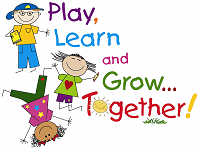                                 Pre-K 253 Allen/Anderson Schedule7:10 – 7:40am		Breakfast/Morning Activities (Bathroom/handwashing)7:50 – 8:10am	 	Simultaneous Morning Meeting/ Jobs/ Calendar/ Attendance/ Wildcat News. Literacy                                                                                                             		Circle Language, Concept Words/Phonological Awareness, Alphabet Knowledge), Story Time.8:10-8:20                      Social Emotional8:20-8:25am		Music and Movement 8:25 – 8:55am		Small Group: Language & Literacy/ Math8:55 – 9:00am		Plan & Do9:00 – 10:00am	Center Time10:00 – 10:10am	Clean Up/Review 10:10 – 10:15am	Restroom/Handwashing10:15 – 10:30am	Large Group Literacy Circle10:30 -10:45am            Phonological Awareness10:45 – 10:55               Restroom/Handwashing10:55 – 11:25am	Lunch11:25– 11:40am	Restroom/Handwashing11:40 – 11:50am	Music & Movement11:50 – 12:10pm	Math Circle12:10 – 12:20               Story Time12:20 – 12:0pm	Recess/Bathroom/handwashing 12:55-1:00pm            Story Time1:00 – 1:30pm           Small group for Virtual Students1:00 -2:00 pm             Rest for Face to Face2:00-2:10pm                Table Activity/ Snack and Pack2:10 – 2:15pm		Closing Circle